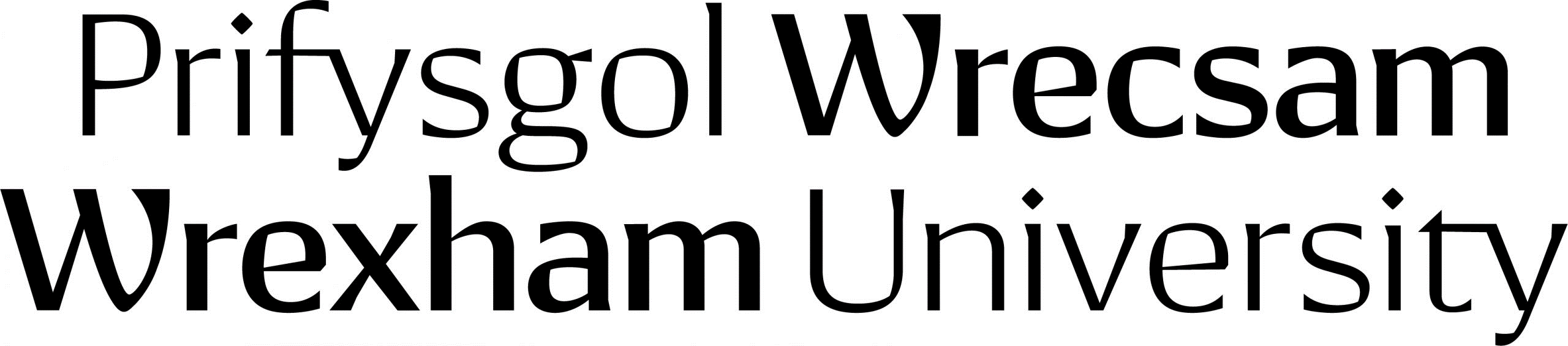 NOMINATIONS FORM HONORARY FELLOWSHIPSTRICTLY CONFIDENTIALIt is important that nominations are treated in strictest confidence. The Nominations and Governance Committee of the Board of Governors will consider who should be awarded an honorary fellowship in line with its selection process. Successful nominees will be invited, through the Vice Chancellor’s Office, to become Honorary Fellows following the Board of Governors’ approval.Name of NomineeContact Address for NomineePosition/Role of NomineeReason for Nomination (Please give as much information as possible, taking into consideration the criteria for nomination)Reason for Nomination (Please give as much information as possible, taking into consideration the criteria for nomination)Name of Proposer: ………………………………………………………………………………….Signature:…………………………………………………………Date:……………….………Name of Proposer: ………………………………………………………………………………….Signature:…………………………………………………………Date:……………….………